АНКЕТА предварительной квалификацииC информацией, указанной в ЗаявленииАнкете ознакомлен, подписать обязуюсь.ФИО _________________  Подпись     __________________                                                Дата 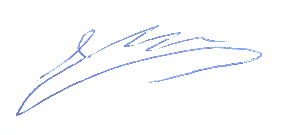 ФИО ЗаемщикК К К К К К К К К К К К К К К К К К К К К К К К К К К К К К К К К К К К К К ФИО ПоручительЦель кредита:Приобретение жильяПриобретение жильяПриобретение жильяПриобретение жильяПриобретение жильяПриобретение жильяПриобретение жильяПриобретение жильяПриобретение жильяПриобретение жильяготовоестройкаготовоестройкаготовоестройкаготовоестройкаготовоестройкаготовоестройкаготовоестройкаготовоестройкаготовоестройкаготовоестройкаготовоестройкаготовоестройкаготовоестройкаготовоестройкаготовоестройкаквартиражилой дом с земельным участкомквартиражилой дом с земельным участкомквартиражилой дом с земельным участкомквартиражилой дом с земельным участкомквартиражилой дом с земельным участкомквартиражилой дом с земельным участкомквартиражилой дом с земельным участкомквартиражилой дом с земельным участкомквартиражилой дом с земельным участкомквартиражилой дом с земельным участкомквартиражилой дом с земельным участкомквартиражилой дом с земельным участкомквартиражилой дом с земельным участкомРефинансированиеРефинансированиеРефинансированиеРефинансированиеРефинансированиеРефинансированиеРефинансированиеРефинансированиеРефинансированиеРефинансированиедадададададададададададададададададададададададададададаНецелевой кредитНецелевой кредитНецелевой кредитНецелевой кредитНецелевой кредитНецелевой кредитНецелевой кредитНецелевой кредитНецелевой кредитНецелевой кредитда*	*укажите цельда*	*укажите цельда*	*укажите цельда*	*укажите цельда*	*укажите цельда*	*укажите цельда*	*укажите цельда*	*укажите цельда*	*укажите цельда*	*укажите цельда*	*укажите цельда*	*укажите цельда*	*укажите цельда*	*укажите цельда*	*укажите цельда*	*укажите цельда*	*укажите цельда*	*укажите цельда*	*укажите цельда*	*укажите цельда*	*укажите цельда*	*укажите цельда*	*укажите цельда*	*укажите цельда*	*укажите цельда*	*укажите цельда*	*укажите цельда*	*укажите цельНамерение участвовать в программе:Намерение участвовать в программе:Намерение участвовать в программе:Намерение участвовать в программе:Намерение участвовать в программе:Намерение участвовать в программе:Намерение участвовать в программе:Намерение участвовать в программе:Намерение участвовать в программе:материнский капитал             витрина залогового имуществаматеринский капитал             витрина залогового имуществаматеринский капитал             витрина залогового имуществаматеринский капитал             витрина залогового имуществаматеринский капитал             витрина залогового имуществаматеринский капитал             витрина залогового имуществаматеринский капитал             витрина залогового имуществаматеринский капитал             витрина залогового имуществаматеринский капитал             витрина залогового имуществаматеринский капитал             витрина залогового имуществаматеринский капитал             витрина залогового имуществаматеринский капитал             витрина залогового имуществаматеринский капитал             витрина залогового имуществаматеринский капитал             витрина залогового имуществаматеринский капитал             витрина залогового имуществаматеринский капитал             витрина залогового имуществаматеринский капитал             витрина залогового имуществаматеринский капитал             витрина залогового имуществаматеринский капитал             витрина залогового имуществаматеринский капитал             витрина залогового имуществаматеринский капитал             витрина залогового имуществаматеринский капитал             витрина залогового имуществаматеринский капитал             витрина залогового имуществаматеринский капитал             витрина залогового имуществаматеринский капитал             витрина залогового имуществаматеринский капитал             витрина залогового имуществаматеринский капитал             витрина залогового имуществаматеринский капитал             витрина залогового имуществаматеринский капитал             витрина залогового имуществаматеринский капитал             витрина залогового имущества  победа над формальностями  победа над формальностями  победа над формальностями  победа над формальностями  победа над формальностями  победа над формальностями  победа над формальностями  победа над формальностями  победа над формальностями  победа над формальностями  победа над формальностями  победа над формальностями  победа над формальностями  победа над формальностями  победа над формальностями  победа над формальностями  победа над формальностями  победа над формальностями  победа над формальностями  победа над формальностями  победа над формальностями  победа над формальностями  победа над формальностями  победа над формальностями  победа над формальностями  победа над формальностями  победа над формальностями  победа над формальностями  победа над формальностями  победа над формальностямиипотека для военныхипотека для военныхипотека для военныхипотека для военныхипотека для военныхипотека для военныхипотека для военныхипотека для военныхипотека для военныхипотека для военныхипотека для военныхипотека для военныхипотека для военныхипотека для военныхипотека для военныхипотека для военныхипотека для военныхипотека для военныхипотека для военныхипотека для военныхипотека для военныхипотека для военныхипотека для военныхипотека для военныхипотека для военныхипотека для военныхипотека для военныхипотека для военныхипотека для военныхипотека для военныхСумма кредита, руб.Сумма кредита, руб.Сумма кредита, руб.Срок кредита, летСрок кредита, летСрок кредита, летСрок кредита, летСрок кредита, летСрок кредита, летСрок кредита, летСрок кредита, летСрок кредита, летСрок кредита, летСрок кредита, летСрок кредита, летСрок кредита, летСрок кредита, летСрок кредита, летСрок кредита, летСрок кредита, летСтоимость (руб.)Стоимость (руб.)Стоимость (руб.)Стоимость (руб.)Стоимость (руб.)Стоимость (руб.)Первоначальный взносПервоначальный взносПервоначальный взносПервоначальный взносПервоначальный взносПервоначальный взносПервоначальный взносПервоначальный взносПервоначальный взносПервоначальный взносПервоначальный взносПервоначальный взносПервоначальный взносПервоначальный взносС комплексным страхованиемС комплексным страхованиемС комплексным страхованиемС комплексным страхованиемС комплексным страхованиемС комплексным страхованиемС комплексным страхованиемС комплексным страхованиемС комплексным страхованием         да                    нет         да                    нет         да                    нет         да                    нет         да                    нет         да                    нет         да                    нет         да                    нет         да                    нет         да                    нет         да                    нет         да                    нет         да                    нет         да                    нет         да                    нет         да                    нет         да                    нет         да                    нет         да                    нет         да                    нет         да                    нет         да                    нет         да                    нет         да                    нет         да                    нет         да                    нет         да                    нет         да                    нет         да                    нет         да                    нетПлатежный периодПлатежный периодПлатежный периодПлатежный период2-5 число месяца2-5 число месяца2-5 число месяца2-5 число месяца2-5 число месяца2-5 число месяца2-5 число месяца2-5 число месяца1518 число месяца1518 число месяца1518 число месяца1518 число месяца1518 число месяца1518 число месяца1518 число месяца1518 число месяца1518 число месяца1518 число месяца1518 число месяца1518 число месяца1518 число месяца1518 число месяца1518 число месяца1518 число месяца1518 число месяца1518 число месяца1518 число месяца25-30 число месяца25-30 число месяца25-30 число месяца25-30 число месяца25-30 число месяца25-30 число месяца25-30 число месяца25-30 число месяцаИсточник формирования ПВИсточник формирования ПВИсточник формирования ПВИсточник формирования ПВнакоплениянакоплениянакоплениянакоплениянакоплениянакоплениянакоплениянакоплениянакоплениянакоплениянакоплениянакоплениянакоплениянакоплениянакоплениянакоплениянакоплениянакоплениянакоплениянакопленияподарок/продажа имущества 3х лицподарок/продажа имущества 3х лицподарок/продажа имущества 3х лицподарок/продажа имущества 3х лицподарок/продажа имущества 3х лицподарок/продажа имущества 3х лицподарок/продажа имущества 3х лицподарок/продажа имущества 3х лицподарок/продажа имущества 3х лицподарок/продажа имущества 3х лицподарок/продажа имущества 3х лицподарок/продажа имущества 3х лицподарок/продажа имущества 3х лицподарок/продажа имущества 3х лицподарок/продажа имущества 3х лицИсточник формирования ПВИсточник формирования ПВИсточник формирования ПВИсточник формирования ПВжилищная субсидияжилищная субсидияжилищная субсидияжилищная субсидияжилищная субсидияжилищная субсидияжилищная субсидияжилищная субсидияжилищная субсидияжилищная субсидияжилищная субсидияжилищная субсидияжилищная субсидияжилищная субсидияжилищная субсидияжилищная субсидияжилищная субсидияжилищная субсидияжилищная субсидияжилищная субсидияпродажа собственного имуществапродажа собственного имуществапродажа собственного имуществапродажа собственного имуществапродажа собственного имуществапродажа собственного имуществапродажа собственного имуществапродажа собственного имуществапродажа собственного имуществапродажа собственного имуществапродажа собственного имуществапродажа собственного имуществапродажа собственного имуществапродажа собственного имуществапродажа собственного имуществаИсточник формирования ПВИсточник формирования ПВИсточник формирования ПВИсточник формирования ПВзаймзаймзаймзаймзаймзаймзаймзаймзаймзаймзаймзаймзаймзаймзаймзаймзаймзаймзаймзайминое ______________________________иное ______________________________иное ______________________________иное ______________________________иное ______________________________иное ______________________________иное ______________________________иное ______________________________иное ______________________________иное ______________________________иное ______________________________иное ______________________________иное ______________________________иное ______________________________иное ______________________________Адрес фактического проживанияАдрес фактического проживанияАдрес фактического проживанияАдрес фактического проживанияАдрес фактического проживанияАдрес фактического проживаниясобственностьсобственностьсобственностьсобственностькоммерческий наемкоммерческий наемкоммерческий наемкоммерческий наемкоммерческий наемкоммерческий наемкоммерческий наемкоммерческий наемкоммерческий наемкоммерческий наемкоммерческий наемкоммерческий наемкоммерческий наемкоммерческий наему родственников __________у родственников __________у родственников __________у родственников __________у родственников __________у родственников __________у родственников __________у родственников __________у родственников __________у родственников __________у родственников __________у родственников __________у родственников __________у родственников __________у родственников __________у родственников __________иное__________иное__________иное__________иное__________иное__________Домашний телефон по адресу регистрацииДомашний телефон по адресу регистрацииДомашний телефон по адресу регистрацииДомашний телефон по адресу регистрацииДомашний телефон по адресу регистрацииДомашний телефон по адресу регистрацииДомашний телефон по адресу регистрацииДомашний телефон по адресу регистрацииДомашний телефон по адресу регистрацииДомашний телефон по адресу регистрацииДомашний телефон по адресу регистрацииДомашний телефон по адресу регистрацииДомашний телефон по адресу регистрацииДомашний телефон по адресу регистрацииДомашний телефон по адресу регистрацииДомашний телефон по адресу регистрацииДомашний телефон по адресу регистрацииДомашний телефон по адресу регистрацииДомашний телефон по адресу регистрацииДомашний телефон по адресу проживанияДомашний телефон по адресу проживанияДомашний телефон по адресу проживанияДомашний телефон по адресу проживанияДомашний телефон по адресу проживанияДомашний телефон по адресу проживанияДомашний телефон по адресу проживанияДомашний телефон по адресу проживанияДомашний телефон по адресу проживанияДомашний телефон по адресу проживанияДомашний телефон по адресу проживанияДомашний телефон по адресу проживанияДомашний телефон по адресу проживанияДомашний телефон по адресу проживанияДомашний телефон по адресу проживанияДомашний телефон по адресу проживанияДомашний телефон по адресу проживанияДомашний телефон по адресу проживанияДомашний телефон по адресу проживанияРабочий телефонРабочий телефонРабочий телефонРабочий телефонРабочий телефонРабочий телефонРабочий телефонРабочий телефонРабочий телефонРабочий телефонРабочий телефонРабочий телефонРабочий телефонРабочий телефонРабочий телефонРабочий телефонРабочий телефонРабочий телефонРабочий телефонМобильный телефонМобильный телефонМобильный телефонМобильный телефонМобильный телефонМобильный телефонМобильный телефонМобильный телефонМобильный телефонМобильный телефонМобильный телефонМобильный телефонМобильный телефонМобильный телефонМобильный телефонМобильный телефонМобильный телефонМобильный телефонМобильный телефонEmailEmailEmailEmailEmailEmailEmailEmailEmailEmailEmailEmailEmailEmailEmailEmailEmailEmailEmailСемейное положениеженат/замужемженат/замужемженат/замужемженат/замужемженат/замужемженат/замужемженат/замужемгражданский бракгражданский бракгражданский бракгражданский бракгражданский бракгражданский бракгражданский бракгражданский бракгражданский бракхолост/не замужемхолост/не замужемхолост/не замужемхолост/не замужемхолост/не замужемхолост/не замужемхолост/не замужемхолост/не замужемв разводев разводев разводев разводев разводев разводев разводев разводев разводев разводев разводев разводев разводевдовец/вдоваНаличие брачного договораНаличие брачного договораНаличие брачного договораНаличие брачного договораНаличие брачного договораНаличие брачного договораНаличие брачного договораНаличие брачного договораНаличие брачного договораНаличие брачного договораНаличие брачного договораНаличие брачного договораНаличие брачного договораестьестьестьестьестьестьестьестьестьестьестьестьестьестьестьестьнетнетнетнетнетнетнетнетнетнетФИО ДетиФИО ДетиФИО ДетиФИО ДетиФИО ДетиФИО ДетиФИО Детидата рождениядата рождениядата рождениядата рождениядата рождениядата рождениядата рождениядата рожденияпроживает совместнопроживает совместнопроживает совместнопроживает совместнопроживает совместнопроживает совместнопроживает совместнопроживает совместнопроживает совместнопроживает совместнопроживает совместнопроживает совместнопроживает совместноработаетработаетработаетработаетработаетработаетработаетработаетработаетработаетработает	да	да	да	да	да	да	да	да	нет	нет	нет	нет	нет	да	да	да	да	да	да	да	да	да	нет	нет	да	да	да	да	да	да	да	да	нет	нет	нет	нет	нет	да	да	да	да	да	да	да	да	да	нет	нетИсточник информации о ВТБ24Источник информации о ВТБ24Источник информации о ВТБ24Источник информации о ВТБ24Источник информации о ВТБ24Источник информации о ВТБ24Источник информации о ВТБ24Источник информации о ВТБ24ОбразованиеОбразованиеОбразованиеОбразованиеОбразованиеОбразованиеОбразованиеОбразованиеОбразованиеОбразованиеОбразованиеОбразованиеОбразованиеОбразованиевысшеевысшеевысшееСведения о занятости         	 собственный бизнесСведения о занятости         	 собственный бизнесСведения о занятости         	 собственный бизнесСведения о занятости         	 собственный бизнесСведения о занятости         	 собственный бизнесСведения о занятости         	 собственный бизнесСведения о занятости         	 собственный бизнесСведения о занятости         	 собственный бизнесСведения о занятости         	 собственный бизнесСведения о занятости         	 собственный бизнесСведения о занятости         	 собственный бизнесСведения о занятости         	 собственный бизнесСведения о занятости         	 собственный бизнесСведения о занятости         	 собственный бизнесСведения о занятости         	 собственный бизнесСведения о занятости         	 собственный бизнесСведения о занятости         	 собственный бизнесСведения о занятости         	 собственный бизнесСведения о занятости         	 собственный бизнесСведения о занятости         	 собственный бизнес    наемный сотрудник    наемный сотрудник    наемный сотрудник    наемный сотрудник    наемный сотрудник    наемный сотрудник    наемный сотрудник    наемный сотрудник    наемный сотрудник    наемный сотрудник    наемный сотрудник    наемный сотрудник    наемный сотрудник    наемный сотрудник    наемный сотрудник    наемный сотрудник    наемный сотрудник    наемный сотрудник    наемный сотрудникТРУДОВОЙ СТАЖ ТРУДОВОЙ СТАЖ Общий	 летОбщий	 летОбщий	 летОбщий	 летОбщий	 летОбщий	 летОбщий	 летОбщий	 летпо профилю                   летпо профилю                   летпо профилю                   летпо профилю                   летпо профилю                   летпо профилю                   летпо профилю                   летпо профилю                   летпо профилю                   летпо профилю                   летпо профилю                   летпо профилю                   летпо профилю                   летпо профилю                   летпо профилю                   летпо профилю                   летпо профилю                   летНа последнем месте                лет   На последнем месте                лет   На последнем месте                лет   На последнем месте                лет   На последнем месте                лет   На последнем месте                лет   На последнем месте                лет   На последнем месте                лет   На последнем месте                лет   На последнем месте                лет   На последнем месте                лет   На последнем месте                лет   Наименование организацииНаименование организацииНаименование организацииНаименование организацииНаименование организацииНаименование организацииНаименование организацииНаименование организацииНаименование организацииНаименование организацииНаименование организацииНаименование организацииНаименование организацииНаименование организацииНаименование организацииНаименование организацииНаименование организацииНаименование организацииНаименование организацииНаименование организацииФактический адрес организацииФактический адрес организацииФактический адрес организацииФактический адрес организацииФактический адрес организацииФактический адрес организацииФактический адрес организацииФактический адрес организацииФактический адрес организацииФактический адрес организацииФактический адрес организацииФактический адрес организацииФактический адрес организацииФактический адрес организацииФактический адрес организацииФактический адрес организацииФактический адрес организацииФактический адрес организацииФактический адрес организацииФактический адрес организацииСфера деятельностиСфера деятельностиСфера деятельностиСфера деятельностиСфера деятельностиСфера деятельностиСфера деятельностиСфера деятельностиСфера деятельностиСфера деятельностиСфера деятельностиСфера деятельностиСфера деятельностиСфера деятельностиСфера деятельностиСфера деятельностиСфера деятельностиСфера деятельностиСфера деятельностиСфера деятельностиДолжностьДолжностьДолжностьДолжностьДолжностьДолжностьДолжностьДолжностьДолжностьДолжностьДолжностьДолжностьДолжностьДолжностьДолжностьДолжностьДолжностьДолжностьДолжностьДолжностьЕжемесячный доход, рубЕжемесячный доход, рубЕжемесячный доход, рубЕжемесячный доход, рубЕжемесячный доход, рубЕжемесячный доход, рубЕжемесячный доход, рубЕжемесячный доход, рубЕжемесячный доход, рубЕжемесячный доход, рубЕжемесячный доход, рубЕжемесячный доход, рубЕжемесячный доход, рубЕжемесячный доход, рубЕжемесячный доход, рубЕжемесячный доход, рубЕжемесячный доход, рубЕжемесячный доход, рубЕжемесячный доход, рубЕжемесячный доход, рубЧисленность персоналаЧисленность персоналаЧисленность персоналаЧисленность персоналаЧисленность персоналаЧисленность персоналаЧисленность персоналаЧисленность персоналаЧисленность персоналаЧисленность персоналаЧисленность персоналаЧисленность персоналаЧисленность персоналаЧисленность персоналаЧисленность персоналаЧисленность персоналаЧисленность персоналаЧисленность персоналаЧисленность персоналаЧисленность персоналаСрок существования организацииСрок существования организацииСрок существования организацииСрок существования организацииСрок существования организацииСрок существования организацииСрок существования организацииСрок существования организацииСрок существования организацииСрок существования организацииСрок существования организацииСрок существования организацииСрок существования организацииСрок существования организацииСрок существования организацииСрок существования организацииСрок существования организацииСрок существования организацииСрок существования организацииСрок существования организацииИнформация об активахИнформация об активахИнформация об активахИнформация об активахИнформация об активахНаличные сбереженияНаличные сбереженияНаличные сбереженияНаличные сбереженияНаличные сбереженияАвтомобиль/стоимостьАвтомобиль/стоимостьАвтомобиль/стоимостьАвтомобиль/стоимостьАвтомобиль/стоимостьНедвижимое имущество/стоимостьНедвижимое имущество/стоимостьНедвижимое имущество/стоимостьНедвижимое имущество/стоимостьНедвижимое имущество/стоимостьДействующие кредиты в других банках: Действующие кредиты в других банках: Действующие кредиты в других банках: Действующие кредиты в других банках: Действующие кредиты в других банках: Действующие кредиты в других банках: Действующие кредиты в других банках: Действующие кредиты в других банках: Действующие кредиты в других банках: Действующие кредиты в других банках: Действующие кредиты в других банках: Действующие кредиты в других банках: Действующие кредиты в других банках: Действующие кредиты в других банках: нетнетнетнетнетнетнетнетнетнетнетнетнетнетнетнетнетнетИзменялись ли ФИО	да	нет		Изменялись ли ФИО	да	нет		Изменялись ли ФИО	да	нет		Изменялись ли ФИО	да	нет		Изменялись ли ФИО	да	нет		Изменялись ли ФИО	да	нет		Изменялись ли ФИО	да	нет		Изменялись ли ФИО	да	нет		Изменялись ли ФИО	да	нет		Изменялись ли ФИО	да	нет		Изменялись ли ФИО	да	нет		Изменялись ли ФИО	да	нет		Изменялись ли ФИО	да	нет		Изменялись ли ФИО	да	нет		Изменялись ли ФИО	да	нет		Изменялись ли ФИО	да	нет		Изменялись ли ФИО	да	нет		Изменялись ли ФИО	да	нет		Изменялись ли ФИО	да	нет		Изменялись ли ФИО	да	нет		* укажите данные до их изменения и год изменения Мосина Елена Андреевна * укажите данные до их изменения и год изменения Мосина Елена Андреевна * укажите данные до их изменения и год изменения Мосина Елена Андреевна * укажите данные до их изменения и год изменения Мосина Елена Андреевна * укажите данные до их изменения и год изменения Мосина Елена Андреевна * укажите данные до их изменения и год изменения Мосина Елена Андреевна * укажите данные до их изменения и год изменения Мосина Елена Андреевна * укажите данные до их изменения и год изменения Мосина Елена Андреевна * укажите данные до их изменения и год изменения Мосина Елена Андреевна * укажите данные до их изменения и год изменения Мосина Елена Андреевна * укажите данные до их изменения и год изменения Мосина Елена Андреевна * укажите данные до их изменения и год изменения Мосина Елена Андреевна * укажите данные до их изменения и год изменения Мосина Елена Андреевна * укажите данные до их изменения и год изменения Мосина Елена Андреевна * укажите данные до их изменения и год изменения Мосина Елена Андреевна * укажите данные до их изменения и год изменения Мосина Елена Андреевна * укажите данные до их изменения и год изменения Мосина Елена Андреевна * укажите данные до их изменения и год изменения Мосина Елена Андреевна * укажите данные до их изменения и год изменения Мосина Елена Андреевна * укажите данные до их изменения и год изменения Мосина Елена Андреевна Есть разрешение на ношение и/или хранение оружияЕсть разрешение на ношение и/или хранение оружияЕсть разрешение на ношение и/или хранение оружияЕсть разрешение на ношение и/или хранение оружияЕсть разрешение на ношение и/или хранение оружияЕсть разрешение на ношение и/или хранение оружияЕсть разрешение на ношение и/или хранение оружияЕсть разрешение на ношение и/или хранение оружияЕсть разрешение на ношение и/или хранение оружияЕсть разрешение на ношение и/или хранение оружияЕсть разрешение на ношение и/или хранение оружияЕсть разрешение на ношение и/или хранение оружияЕсть разрешение на ношение и/или хранение оружияЕсть разрешение на ношение и/или хранение оружияЕсть разрешение на ношение и/или хранение оружияЕсть разрешение на ношение и/или хранение оружияЕсть разрешение на ношение и/или хранение оружияЕсть разрешение на ношение и/или хранение оружияЕсть разрешение на ношение и/или хранение оружияЕсть разрешение на ношение и/или хранение оружия	да		нет	да		нет	да		нет	да		нет	да		нет	да		нет	да		нет	да		нет	да		нет	да		нет	да		нет	да		нет	да		нет	да		нет	да		нет	да		нет	да		нет	да		нет	да		нетПланируется ли в ближайшие 12 месяцев изменения в: Планируется ли в ближайшие 12 месяцев изменения в: Планируется ли в ближайшие 12 месяцев изменения в: Планируется ли в ближайшие 12 месяцев изменения в: Планируется ли в ближайшие 12 месяцев изменения в: Планируется ли в ближайшие 12 месяцев изменения в: Планируется ли в ближайшие 12 месяцев изменения в: Планируется ли в ближайшие 12 месяцев изменения в: Планируется ли в ближайшие 12 месяцев изменения в: Планируется ли в ближайшие 12 месяцев изменения в: Планируется ли в ближайшие 12 месяцев изменения в: Планируется ли в ближайшие 12 месяцев изменения в: Планируется ли в ближайшие 12 месяцев изменения в: Планируется ли в ближайшие 12 месяцев изменения в: Планируется ли в ближайшие 12 месяцев изменения в: Планируется ли в ближайшие 12 месяцев изменения в: Планируется ли в ближайшие 12 месяцев изменения в: Планируется ли в ближайшие 12 месяцев изменения в: Планируется ли в ближайшие 12 месяцев изменения в: Планируется ли в ближайшие 12 месяцев изменения в: заключение/расторжение бракарождение ребенкасмена места жительствасмена места работызаключение/расторжение бракарождение ребенкасмена места жительствасмена места работызаключение/расторжение бракарождение ребенкасмена места жительствасмена места работызаключение/расторжение бракарождение ребенкасмена места жительствасмена места работызаключение/расторжение бракарождение ребенкасмена места жительствасмена места работызаключение/расторжение бракарождение ребенкасмена места жительствасмена места работызаключение/расторжение бракарождение ребенкасмена места жительствасмена места работызаключение/расторжение бракарождение ребенкасмена места жительствасмена места работызаключение/расторжение бракарождение ребенкасмена места жительствасмена места работызаключение/расторжение бракарождение ребенкасмена места жительствасмена места работызаключение/расторжение бракарождение ребенкасмена места жительствасмена места работызаключение/расторжение бракарождение ребенкасмена места жительствасмена места работызаключение/расторжение бракарождение ребенкасмена места жительствасмена места работызаключение/расторжение бракарождение ребенкасмена места жительствасмена места работызаключение/расторжение бракарождение ребенкасмена места жительствасмена места работызаключение/расторжение бракарождение ребенкасмена места жительствасмена места работызаключение/расторжение бракарождение ребенкасмена места жительствасмена места работызаключение/расторжение бракарождение ребенкасмена места жительствасмена места работызаключение/расторжение бракарождение ребенкасмена места жительствасмена места работыВзаимодействие с бюро кредитных историйВзаимодействие с бюро кредитных историйВзаимодействие с бюро кредитных историйВзаимодействие с бюро кредитных историйВзаимодействие с бюро кредитных историйВзаимодействие с бюро кредитных историйВзаимодействие с бюро кредитных историйВзаимодействие с бюро кредитных историйВзаимодействие с бюро кредитных историйВзаимодействие с бюро кредитных историйВзаимодействие с бюро кредитных историйВзаимодействие с бюро кредитных историйВзаимодействие с бюро кредитных историйВзаимодействие с бюро кредитных историйВзаимодействие с бюро кредитных историйВзаимодействие с бюро кредитных историйВзаимодействие с бюро кредитных историйВзаимодействие с бюро кредитных историйВзаимодействие с бюро кредитных историйВзаимодействие с бюро кредитных историй    Разрешаю     Разрешаю     Разрешаю     Разрешаю     Разрешаю     Разрешаю     Разрешаю     Разрешаю     Разрешаю     Разрешаю 	запрещаю	запрещаю	запрещаю	запрещаю	запрещаю	запрещаю	запрещаю	запрещаю	запрещаю